ПЛАН МЕРОПРИЯТИЙ КИРОВСКОЙ ОРДЕНА ПОЧЕТА ГОСУДАРСТВЕННОЙ УНИВЕРСАЛЬНОЙ ОБЛАСТНОЙ НАУЧНОЙ БИБЛИОТЕКИ ИМ. А.И. ГЕРЦЕНА НА НОЯБРЬ  2020 ГОДАДиректор библиотеки 					Н.В. Стрельникова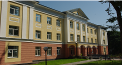 ДатаДеньВремяМесто проведенияНаименованиемероприятияКраткая аннотация мероприятия01.11Вс.14:00Сайт библиотекиhttp://herzenlib.ruВидео обзор по выставке периодических изданий – «Сомнительное счастье»Обзор читает Н. А. Никулина, библиотекарь сектора периодики отдела обслуживания КОУНБ им. А. И. Герцена03.11Вт.12:00Сайт библиотекиhttp://herzenlib.ru«Ночь искусств в Герценке – 2020» в онлайн форматеВ рамках ежегодной всероссийской культурно-образовательной акции, объединяющей все направления культуры «Ночь искусств»03.11Вт.12:00Сайт библиотекиhttp://herzenlib.ruОнлайн-концерт «Две гитары, домра, гобой». Вечер инструментальной музыки с участием Евгения Дробахина (гитара), Константина Глушкова (гитара), Анастасии Рухлядьевой (гобой) и Оксаны Касимовой (домра)В рамках акции «Ночь искусств в Герценке»03.11Вт.12:00Сайт библиотекиhttp://herzenlib.ruОнлайн-лекция «С. А. Есенин – поэт и гражданин»В рамках акции «Ночь искусств в Герценке».В рамках работы выставки «Живопись словом Есенина: пейзажные мотивы в творчестве вятских художников»03.11Вт.12:00Сайт библиотекиhttp://herzenlib.ruВиртуальная выставка  «Ищу я в этом мире сочетанья прекрасного и вечного...»В рамках акции «Ночь искусств в Герценке». К 150-летию со дня рождения Ивана Бунина03.11Вт.12:00Сайт библиотекиhttp://herzenlib.ruОбзор книг «“Живые страницы”: интерактивная литература для детей и взрослых» (клуб «Детское чтение» и проект «Хорошие книги»)В рамках акции «Ночь искусств в Герценке»03.11Вт.12:00Сайт библиотекиhttp://herzenlib.ruВиртуальная книжная выставка «Мода проходит - стиль вечен: искусство дизайна одежды»В рамках акции «Ночь искусств в Герценке»03.11Вт.12:00Сайт библиотекиhttp://herzenlib.ru«Ночная гостья»: художественное чтение «Демонической женщины» Надежды Александровны ТэффиВ рамках акции «Ночь искусств в Герценке»03.11Вт.12:00Сайт библиотекиhttp://herzenlib.ruВидео рассказ «Приключение Чиполлино в советской ёлочной игрушке»В рамках акции «Ночь искусств в Герценке»03.11Вт.12:00Сайт библиотекиhttp://herzenlib.ruОнлайн-викторина «Про синьора Помидора и других героев произведений Джанни Родари»В рамках акции «Ночь искусств в Герценке»03.11Вт.12:00Сайт библиотекиhttp://herzenlib.ruОнлайн-викторина «Книга как искусство»В рамках акции «Ночь искусств в Герценке»03.11Вт.12:00Сайт библиотекиhttp://herzenlib.ruОнлайн-викторина «Как трудно быть женщиной» по книге «Хорошiй тонъ. Сборникъ правилъ и совѣтовъ на всѣ случаи жизни общественной и семейной», издание Германа Гоппе 1881 года из фондов Библиотеки им. А.И. ГерценаВ рамках акции «Ночь искусств в Герценке»03.11Вт.12:00Сайт библиотекиhttp://herzenlib.ruОнлайн-викторина «Найди лишнее» в знаменитых картинах русских живописцев В рамках акции «Ночь искусств в Герценке»03.11Вт.12:00Сайт библиотекиhttp://herzenlib.ruОткрытие выставка  Елены Михеевой «Шерстяная радуга»  В рамках акции «Ночь искусств в Герценке»03.11Вт.12:00Сайт библиотекиhttp://herzenlib.ruКинопоказ документального фильма Антона Погребного и Ольги Самсоновой «Мамины куклы» («Киновидеостудия «Вятка»)В рамках акции «Ночь искусств в Герценке»03.11Вт.12:00Сайт библиотекиhttp://herzenlib.ru«Территория творчества» – увлекательная программа для детей и взрослыхВ рамках акции «Ночь искусств в Герценке»03.11Вт.12:00Сайт библиотекиhttp://herzenlib.ruИнформационный дайджест  «Инноваций в музыкальной сфере: от детского синтезатора до звуковых скульптур»В рамках акции «Ночь искусств в Герценке»03.11Вт.12:00Сайт библиотекиhttp://herzenlib.ruОнлайн-марафон творческих мастер-классов: Мастер-класс Екатерины Богомоловой «Праздничная открытка за 10 минут»;Мастер-класс Оксаны Нагорничных «Переделка настенной полки»;Мастер-класс Елены Сваловой «Брошь из пуговиц»В рамках акции «Ночь искусств в Герценке»03.11Вт.12:00Сайт библиотекиhttp://herzenlib.ruВидео знакомство с  трансформационной игрой самопознания – ЛИЛА ЧАКРАВ рамках акции «Ночь искусств в Герценке»03.11Вт.12:00Патентный секторМастер-класс Елены Михеевой «Создаём шерстяной сюжет»03.11Вт.17:30Конференц-залПрезентация книги В. Ф. Пономарёва «Воевода Костя Юрьев» (Киров, 2020)05.11Чт.16:00Патентный секторЗаседание Патентного бюро и Правления Центра «Новатор»06.11Пт.13:00 –16:00Комната для мастер-классовКурс по точечной росписи (декор стекла) от Ольги СосновскойКлуб «Мир увлечений»06.11Пт.18:00Литературная гостиная«Проснувшийся дракон (Китайская цивилизация)», 2 частьВ рамках клуба «Знание». Ведущий – А. Н. Харин, кандидат исторических наук, доцент Кировского филиала РАНХиГС08.11.Вс.15:00Конференц-залПросмотр фильма «Жесткая сцепка». 12+. 2018. 60 мин. Сценарист – М. Тарковский, режиссёр А. Калашников«Киноклуб в Герценке».В рамках проекта «Образовательной мастерской для руководителей киноклубов в регионах России»10.11Вт.15:00Комната для мастер-классовМастер-класс «Саше с набивным рисунком» Екатерины Богомоловой Клуб «Мир увлечений»11.11Ср.11:00 –16:00Комната для мастер-классовСтудия Елены Михеевой «Шерстяная акварель» Клуб «Мир увлечений»11.11Ср.17:00Конференц-залЛекция «Языковая личность сельского жителя и бывшего сельского жителя. Типы языковых личностей»В рамках проекта «Беседы о русской словесности с ВятГУ».Лекцию читает З. В. Сметанина, кандидат филологических наук, доцент кафедры русского языка, культуры речи и методики обучения ВятГУ11.11Ср.18:00Литературная гостинаяОчередное заседание клубаВ рамках Семейного клуба гуманной педагогики.Ведущая – М. Ф. Соловьёва, кандидат педагогических наук, доцент, председатель Кировского отделения МОД «Родительская забота»12.11Чт.16:00Патентный секторЗаседание Инженерного бюро и Правления Центра «Новатор»12.11Чт.10:00 – 16:00Конференц-залВсероссийская научно-практическая конференция «Вятчане в истории России»12.11Чт.12:00Арт-центрМастер-класс старшего преподавателя кафедры народных инструментов ННГК им. М. И. Глинки К. Б. Фиш (домра).В рамках музыкального фестиваля «Студенты Нижегородской консерватории  Герценке»12.11Чт.18:00Большой читальный залКонцерт в честь 60-летия факультета народных инструментов ННГК им. М. И. Глинки (баян, аккордеон, домра, балалайка)В рамках музыкального фестиваля «Студенты Нижегородской консерватории  Герценке»12.11Чт.18:00Конференц-залТворчество Антонии Байетт: чувства и реликвии»Заседание литературного клуба «Зелёная лампа».Ведущая – член клуба «Зелёная лампа» Татьяна Александрова12.11Чт.17:30Лекционный залПятые Ильинские чтения 13.11Пт.12:00Арт-центрМастер-класс доцента кафедры народных инструментов ННГК им. М. И. Глинки В. В. Пеунова (баян)В рамках музыкального фестиваля «Студенты Нижегородской консерватории Герценке»13.11Пт.14:00Большой читальный залЛекция на тему «Крупноплодная садовая земляника: как вырастить сладкую ягоду» Занятие клуба «Садовод». Лектор – Н. Г. Барышев, ведущий специалист ООО «Агросемтомс»13.11Пт.17:00Литературная гостинаяЛитературная встреча «Мой друг, хранитель-ангел мой». В. А. Жуковский и М. А. ПротасоваИз цикла «Истории большой любви»13.11Пт.18:00Лекционный зал«История развития общественной собственности»В рамках клуба «Знание».Ведущий – И.В. Чемоданов,  кандидат исторических наук, доцент кафедры всеобщей истории и политических наук ВятГУ13.11Пт.18:00Большой читальный залКонцерт класса доцента ННГК им. М.И. Глинки В.В. Пеунова. К 75-летию А.И. Кусякова. Исполнители: студенты разных курсов ННГК (баян и аккордеон)В рамках музыкального фестиваля «Студенты Нижегородской консерватории Герценке»17.11Вт.17:00Арт-центрЗанятие фотоклуба «Диана»17.11Чт.18:00Большой читальный зал«Всю душу выплещу в слова». Музыкально-поэтический вечер, посвящённый 125-летию со дня рождения Сергея ЕсенинаВ рамках проекта «Лишь слову жизнь дана»18.11Ср.11:00 –16:00Комната для мастер-классовСтудия Елены Михеевой «Шерстяная акварель» Клуб «Мир увлечений»19.11Чт.14:00Литературная гостинаяМастер-класс Оксаны Нагорничных «Шариковая ручка с цветком из фоамирана» Клуб «Мир увлечений»19.11Чт.16:00Патентный секторЗаседание Правления Центра «Новатор»19.11Чт.15:00Большой читальный залТворческий вечер В. А. Ситникова с презентацией книги «В. А. Ситников. Писатель. Журналист. Общественный деятель» (серия «Почётные граждане Кировской области», Киров, 2020)К 90-летию со дня рождения писателя20.11Пт.13:00 –16:00Комната для мастер-классовКурс по точечной росписи (декор стекла) от Ольги СосновскойКлуб «Мир увлечений»20.11Пт.18:00Большой читальный залПредзимний вечер вятских поэтовВ рамках проекта «Родник вятской поэзии»22.11Вс.15:00Конференц-залПремьера фильма «Показания свидетеля». 16+. 2018. 56 мин. Встреча с кинорежиссёром, заслуженным деятелем искусств РФ, лауреатом государственной премии РФ Владимиром Герчиковым«Киноклуб в Герценке».В рамках проекта «Образовательной мастерской для руководителей киноклубов в регионах России»22.11Вс.11:00Большой читальный залКруглый стол  «Позитивное мышление – как спасательный круг во время пандемии»В рамках «Клуба позитивной психологии». Второй региональный когнитивный Фестиваль «Живи и думай позитивно»23.11Пн.14:00Сайт библиотекиhttp://herzenlib.ruВидео обзор журналов 2020 года на тему «Волонтерское движение в помощь нуждающимся»В преддверии Международного дня добровольцев. Обзор читает Н. А. Никулина, библиотекарь сектора периодики отдела обслуживания КОУНБ им. А. И. Герцена24.11Вт.14:00Комната для мастер-классовМастер-класс Елены Лалетиной  «Новогодняя игрушка».24.11Вт.16:00Арт-центрПросмотр художественного фильма-спектакля «Дорогой бессмертия» (1957 г., реж. Г. Товстоногов, А. Чигинский)В рамках проекта «Классика – в кино». К 75-летию произведения  Ю. Фучика «Репортаж с петлей на шее» (1945 г.). К Дню Памяти и славы – 75-летию Победы в Великой Отечественной войне25.11Ср.11:00 –16:00Комната для мастер-классовСтудия Елены Михеевой «Шерстяная акварель» Клуб «Мир увлечений»26.11Чт.14:00Литературная гостинаяМастер-класс Е. Бакулиной «Брошь «Текстильный ежик»  Клуб «Мир увлечений»26.11Чт.17:00Арт-центрОбзор новых книг. К 150-летию со дня рождения Ивана БунинаКлуб «Вятские книголюбы им. Е. Д. Петряева.Обзор читает И. В. Пенькова, главный библиотекарь сектора универсальной литературы отдела обслуживания КОУНБ им. А. И. Герцена26.11Чт.18:00Конференц-залТворческий вечер Елены ЕгоровойЗаседание клуба «Зеленая лампа»26.11Чт.18:00Литературная гостинаяОткрытое 93-е заседание Центра  развития инноваций «Новатор»27.11Пт.13:0016:00Комната для мастер-классовКурс по точечной росписи (декор стекла) от Ольги СосновскойКлуб «Мир увлечений»27.11Пт.14:00Большой читальный залЛекция на тему «Как избежать самых распространенных ошибок на садовом участке» Занятие клуба «Садовод Лектор – Н. Г. Барышев, ведущий специалист ООО «Агросемтомс»27.11Пт.18:00Лекционный зал«По мотивам Кьеркегора и Канта: от романтически-эстетического до божественно-этического»В рамках клуба «Знание».Ведущая – Е. А. Счастливцева, доктор философских наук, профессор кафедры культурологии, социологии и философии ВятГУ27.11Пт.18:00Большой читальный залЛитературно-музыкальный вечер, посвящённый 200-летию со дня рождения А. А. Фета. Ольга Анцыгина (сопрано) и Людмила Жаворонкова (фортепиано)КНИЖНЫЕ  ВЫСТАВКИКНИЖНЫЕ  ВЫСТАВКИКНИЖНЫЕ  ВЫСТАВКИКНИЖНЫЕ  ВЫСТАВКИКНИЖНЫЕ  ВЫСТАВКИКНИЖНЫЕ  ВЫСТАВКИ01.11Вс.Книжная гостинаяКнижно-иллюстративная выставка: 640 лет Куликовской битвеВыставка посвящена победе русских полков во главе с князем Дмитрием Донским над татаро-монгольскими воинами 1380 г.01.11Вс.Сектор текущей периодики«Сомнительное счастье» + буклет по материалам выставкиВ рамках антинаркотической акции01.11Вс.Отдел абонемента научной книги«Лауреаты и номинанты литературных премий 2019 –2020 гг.»Победители престижных международных и российских литературных премий01.11Вс.Отдел абонемента научной книги«Галина Юзефович рекомендует к прочтению…»Новинки отечественной и зарубежной прозы01.11Вс.Отдел абонемента научной книги«Наркотики и личность»: к Международному дню отказа от куренияВ рамках антинаркотической акции01.11Вс.Отдел абонемента научной книги«В поисках национальной идеи России»4 ноября – День народного единства02.11Пн.Отдел краеведческой литературы«Новинки краеведческой литературы»02.11Пн.Отдел краеведческой литературы«Новые поступления в отдел краеведческой литературы»02.11Пн.Отдел краеведческой литературы70 лет со дня рождения Людмилы Валентиновны Ишутиновой, поэтессы02.11Пн.Отдел краеведческой литературы80 лет со дня рождения Леонида Тимофеевича Артамощенко, художника-пейзажиста»02.11Пн.Отдел краеведческой литературы50 лет со дня рождения Михаила Сергеевича Судовикова, доктора исторических наук, профессора, педагога, общественного деятеля02.11Пн.Отдел краеведческой литературы135 лет со дня рождения Михаила Афанасьевича Демидова, художника, графика, педагога02.11Пн.Отдел краеведческой литературы200 лет со дня рождения Павла Матвеевича Обухова, учёного-металлурга02.11Пн.Отдел краеведческой литературы90 лет со дня рождения Евгения Алексеевича Мильчакова, инженера-гидротехника, хозяйственного руководителя, писателя02.11Пн.Отдел обслуживания«Уроки смуты: Россия начала XVII века. Великие потрясения и неиспользованные возможности»К  Дню народного единства и Дню воинской славы – освобождению Москвы от польских интервентов 02.11Пн.Отдел обслуживания«Особые дети и взрослые: от прав к возможностям» + буклетВ рамках месячника правового просвещения02.11Пн.Отдел обслуживания«Эдуард  Багрицкий: из поколения романтиков»К 125-летию со дня рождения 02.11Пн.Отдел обслуживания«Фронт за линией фронта»К Дню военного разведчика в России 02.11Пн.Зал электронных каталогов«История права»  В рамках месячника правового просвещения02.11Пн.Информационно-библиографический отдел«По страницам старых журналов: библиографические указатели содержания дореволюционных журналов»02.11Ср.Центр научной информации по культуре и искусству4 ноября – День народного единства02.11Пн.Отдел литературы на иностранных  языках«Роковая судьба королевы»265 лет со дня рождения Марии Антуанетты04.11Ср.Сектор текущей периодики«Многообразие / Единство»Ко Дню народного единства и Международному десятилетию сближения культур05.11Чт.Отдел обслуживания«О Дмитрии Пригове и не только. Вспоминая литературу 1990-х»К 80-летию со дня рождения 05.11Чт.Отдел обслуживания«Русский крест: демографические проблемы России»В рамках антинаркотической акции 05.11Чт.Сектор текущей периодики«Азбука правового пространства»В рамках месячника правового просвещения06.11Пт.Патентный сектор«Патентная активность в сфере биотехнологий»К 155-летию со дня рождения биохимика Д.Н. Прянишникова08.11Вс.Отдел литературы на иностранных  языкахСоздатель  «Дракулы» 147 лет со дня рождения Брэма Стокера09.11.Пн.Отдел обслуживания«Как помочь ребенку с нарушениями речи и письма?»К Международному дню логопеда 10.11Вт.Музыкально-нотный сектор«Карнавальная жизнь»К 85-летию со дня рождения Людмилы Марковны Гурченко, актрисы театра и кино, народной артистки СССР10.11Вт.Отдел абонемента научной книги«Писатель, краевед, строитель» К 90-летию со дня рождения Евгения Алексеевича Мильчакова	11.11Ср.Отдел обслуживания«Берега русской славы: открытия и путешествия»К 250-летию со дня рождения И. Ф. Крузенштерна  11.11Ср.Сектор текущей периодики«Человек есть тайна...»О  вкладе в отечественную   и мировую культуру   писателя Ф. М. Достоевского 11.11Ср.Центр научной информации по культуре и искусству13 ноября – Всемирный день доброты12.11.Чт.Отдел обслуживания«Дым, уносящий здоровье»К Международному дню отказа от курения 12.11Чт.Отдел литературы на иностранных  языках«Великий ваятель»К 180-летию со дня рождения Огюста Родена13.11Пт.Отдел обслуживания«Суд над нацизмом. Нюрнбергский процесс: 75 лет спустя»К 75-летию со дня начала Нюрнбергского процесса 13.11Пт.Отдел литературы на иностранных  языках«Писатель на все времена»К 170-летию со дня рождения Р. Л. Стивенсона13.11Пт.Отдел абонемента научной книги«Бахтинология. Исследования. Переводы. Публикации» К 125-летию со дня рождения русского литературоведа Михаила Михайловича Бахтина 16.11Пн.Отдел краеведческой литературы95 лет со дня рождения Григория Петровича Булатова, героя Великой Отечественной войныК 75-летию Победы 16.11Пн.Отдел краеведческой литературы20 лет со дня презентации первого выпуска научно-популярного краеведческого альманаха «Герценка: Вятские записки»16.11Пн.Отдел краеведческой литературы30 лет со дня создания Кировской областной общественной организации «Российский Союз ветеранов Афганистана»16.11Пн.Отдел краеведческой литературы«Здоровье нации в опасности. За будущее России: без наркотиков»16.11Пн.Отдел краеведческой литературы155 лет со дня рождения писательницы Екатерины Андреевны Ждан 16.11Пн.Патентный сектор«Результаты интеллектуальной деятельности как средство инноваций»16.11Пн.Сектор текущей периодики«Нам в конфликтах жить нельзя!»Международный день толерантности 16.11Пн.Отдел абонемента научной книги«Главный процесс человечества»: 75 лет со дня начала Нюрнбергского процесса 1945-1946 В рамках месячника правового просвещения16.11Пн.Отдел абонемента научной книги«Открой удивительный мир психологии» 22 ноября – День психолога в России19.11Чт.Музыкально-нотный сектор«Талант неистовый и страстный»К 95-летию со дня рождения Майи Михайловны Плисецкой, балерины, народной артистки СССР19.11Чт.Отдел литературы на иностранных  языках«От фронтовых дорог до кино- и концертных залов»100-летие со дня рождения композитора, певца, актера Яна Френкеля20.11Чт.Музыкально-нотный сектор«Проводник в добрую страну детства»К 100-летию со дня рождения Яна Абрамовича Френкеля, композитора, народного артиста СССР 20.11Пт.Центр научной информации по культуре и искусству«Учусь быть гражданином» (библиотеки и правовое просвещение)В рамках месячника правового просвещения20.11Пт.Отдел литературы на иностранных  языках«Всемирный день домашних животных»20.11Пт.Отдел абонемента научной книги«Ты одна такая – любимая и родная» 29 ноября – День матери20.11Пт.Отдел абонемента научной книги«О том, что нельзя выразить ясно, следует молчать»К 50-летию писателя и поэта, лауреата премий «Русский Букер» и «Большая книга» Александра Викторовича Иличевского22.11Вс.Отдел литературы на иностранных  языках«Великий сын Франции»130 лет со дня рождения президента де Голля23.11Пн.Отдел обслуживания«Поэтический мир Александра Блока»К  140-летию со дня рождения 23.11Пн.Сектор текущей периодики«Волонтерское движение в помощь нуждающимся»В преддверии Международного дня добровольцев23.11Пн.Отдел абонемента научной книги«Все было: страшно и нестрашно…»К 105-летию со дня рождения Константина Симонова24.11Вт.Отдел абонемента научной книги«Не может быть свободен народ, угнетающий другие народы»200 лет со дня рождения немецкого философа, историка, политического деятеля Фридриха Энгельса 26.11Чт.Патентный сектор«Интернет и информация»Всемирный день информации26.11Чт.Отдел литературы на иностранных  языках«Мицкевич и русские поэты»К 165-летию со дня смерти Адама Мицкевича26.11Чт.Отдел абонемента научной книги«Я явился на свет вместе с кометой Галлея»К 185-летию со дня рождения Марка Твена 27.11Пт.Отдел литературы на иностранных  языках«Друг и соратник Маркса: противоречивая фигура»К 200-летию со дня рождения Ф. Энгельса30.11Пн.Отдел литературы на иностранных  языках«Тот, кто пришел в этот мир и ушел с кометой Галлея»К 185-летию со дня рождения Марка ТвенаОТДЕЛ БИБЛИОТЕЧНОГО ОБСЛУЖИВАНИЯ ГРАЖДАН С ОГРАНИЧЕНИЯМИ ЖИЗНЕДЕЯТЕЛЬНОСТИ (УЛ. СУРИКОВА, 10)ОТДЕЛ БИБЛИОТЕЧНОГО ОБСЛУЖИВАНИЯ ГРАЖДАН С ОГРАНИЧЕНИЯМИ ЖИЗНЕДЕЯТЕЛЬНОСТИ (УЛ. СУРИКОВА, 10)ОТДЕЛ БИБЛИОТЕЧНОГО ОБСЛУЖИВАНИЯ ГРАЖДАН С ОГРАНИЧЕНИЯМИ ЖИЗНЕДЕЯТЕЛЬНОСТИ (УЛ. СУРИКОВА, 10)ОТДЕЛ БИБЛИОТЕЧНОГО ОБСЛУЖИВАНИЯ ГРАЖДАН С ОГРАНИЧЕНИЯМИ ЖИЗНЕДЕЯТЕЛЬНОСТИ (УЛ. СУРИКОВА, 10)ОТДЕЛ БИБЛИОТЕЧНОГО ОБСЛУЖИВАНИЯ ГРАЖДАН С ОГРАНИЧЕНИЯМИ ЖИЗНЕДЕЯТЕЛЬНОСТИ (УЛ. СУРИКОВА, 10)ОТДЕЛ БИБЛИОТЕЧНОГО ОБСЛУЖИВАНИЯ ГРАЖДАН С ОГРАНИЧЕНИЯМИ ЖИЗНЕДЕЯТЕЛЬНОСТИ (УЛ. СУРИКОВА, 10)09.11Вт.14:00Сайт библиотекиhttp://herzenlib.ru«Соблазн великий и ужасный» Онлайн урок против курения, алкоголя и  наркотиков 13.11Пт.14:00Сайт библиотекиhttp://herzenlib.ru«Я жизнь создаю сам» Концертная программа в режиме онлайн, посвященная Международному Дню слепых17.11Вт.14:00Сайт библиотекиhttp://herzenlib.ru«Российский храм и его символика»  Видео презентация, посвященная православной  культуре  19.11Чт.14:00Сайт библиотекиhttp://herzenlib.ru«Мои права и обязанности» Видео презентация   22.11Вс.10:00Сектор обслуживания инвалидов по зрению«Мастер трудного, но увлекательного чтения» Офлайн турнир среди людей с ограничениями жизнедеятельности по творчеству русского писателя – мыслителя, философа и публициста Ф.М. Достоевского 26.11Чт.14:00Сайт библиотекиhttp://herzenlib.ru«О той, кто дарует нам жизнь и тепло» Видео презентация, посвященная Дню матери КНИЖНЫЕ ВЫСТАВКИКНИЖНЫЕ ВЫСТАВКИКНИЖНЫЕ ВЫСТАВКИКНИЖНЫЕ ВЫСТАВКИКНИЖНЫЕ ВЫСТАВКИКНИЖНЫЕ ВЫСТАВКИ01.11Вс.Сектор обслуживания инвалидов по зрению«Достоевский на каждый день»Развёрнутая выставка-просмотр изданий специальных форматов по произведениям писателя06.11Пт.Сектор обслуживания инвалидов по зрению«Творчество Маргарет Митчелл»К 120-летию со дня рождения американской писательницы 18.11Ср.Весь деньСектор обслуживания инвалидов по зрению«Наркотики, вино, табак: тебе это надо?» Беседа у книжной выставки для посетителей библиотеки19.11Чт.Сектор обслуживания инвалидов по зрению«Ленин  – часть истории Российской»Развернутая книжная выставка23.11Пн.Сектор обслуживания инвалидов по зрению«Я лучшей доли не искал»К 140-летию со дня рождения поэта и драматурга А.А. Блока25.11Ср.Сектор обслуживания инвалидов по зрению«Жди меня и я вернусь…»К 105-летию со дня рождения поэта, прозаика и драматурга К.М. Симонова27.11Пт.Сектор обслуживания инвалидов по зрению«Самая милая, самая любимая»Развернутая книжная выставка, посвящённая Дню матери30.11Пн.Сектор обслуживания инвалидов по зрению«В памяти, в сердце, в книге»К 115-летию со дня рождения писателя Г.Н. Троепольского